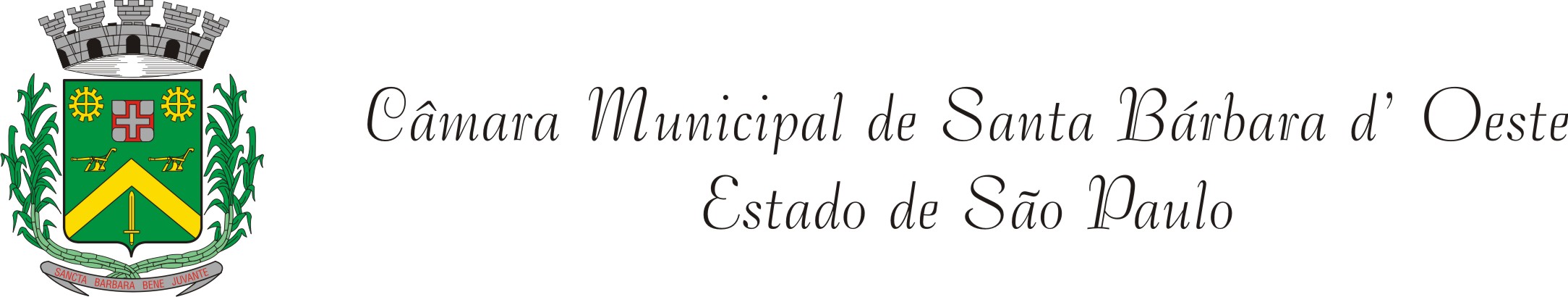 INDICAÇÃO Nº    1488   /12“Aumento de Rondas Policiais ao derredor das obras da UPA do Bairro Santa Rita” “INDICA ao Senhor Prefeito Municipal, na forma regimental, determinar ao setor competente que proceda ao aumento de Rondas Policiais ao derredor das obras da UPA do Bairro Sta Rita de Cássia”.Justificativa:Atendendo à solicitação de munícipes do Bairro Sta Rita, apresento minha indicação para o aumento das Rondas Policiais ao derredor das obras da UPA do bairro, que se encontra entre as Ruas, José Calixto, Camaiuras, Antonio Gonçalves da Silva e Av. Lázaro Gonçalves de Oliveira.Segundo eles, à paralisação das obras do prédio onde deveria estar funcionando a UPA (Unidade de Pronto Atendimento), está sendo tomadas por usuários de drogas e pessoas de má índole que estão usando o local como esconderijo, entre outras situações desagradáveis e até de risco para os moradores dos arredores. Essa solicitação tem o intuito de amenizar os problemas causados por essa situação e dar um pouco mais de dignidade e segurança a esses munícipes.Pede-se ainda que, as rondas sejam permanentes, até que essa obra seja finalmente concluída e tenha alcançado o seu real objetivo que é o de atender a população.Plenário “Dr. Tancredo Neves”, em  08 de Agosto de 2012.DUCIMAR DE JESUS CARDOSO“Kadu Garçom”-Vereador-